Załącznik nr 2 Poglądowy projekt przedmiotu zamówienia 1. Szafka na obuwie 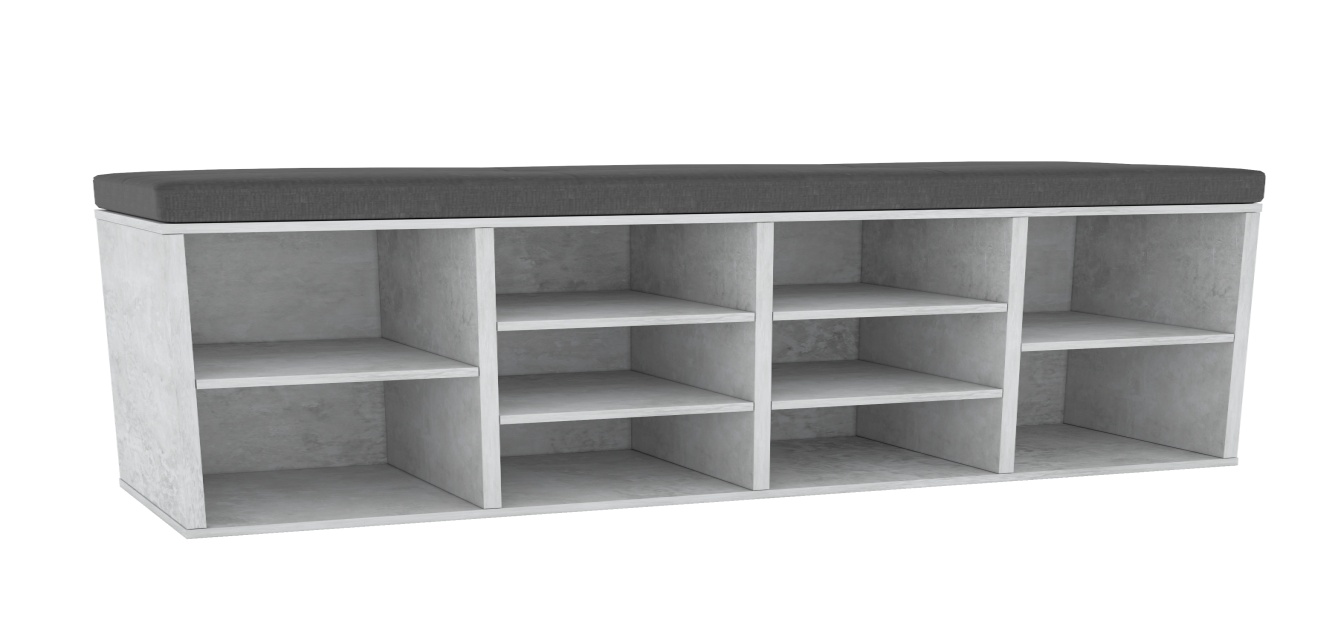 2. Wieszak ścienny na odzież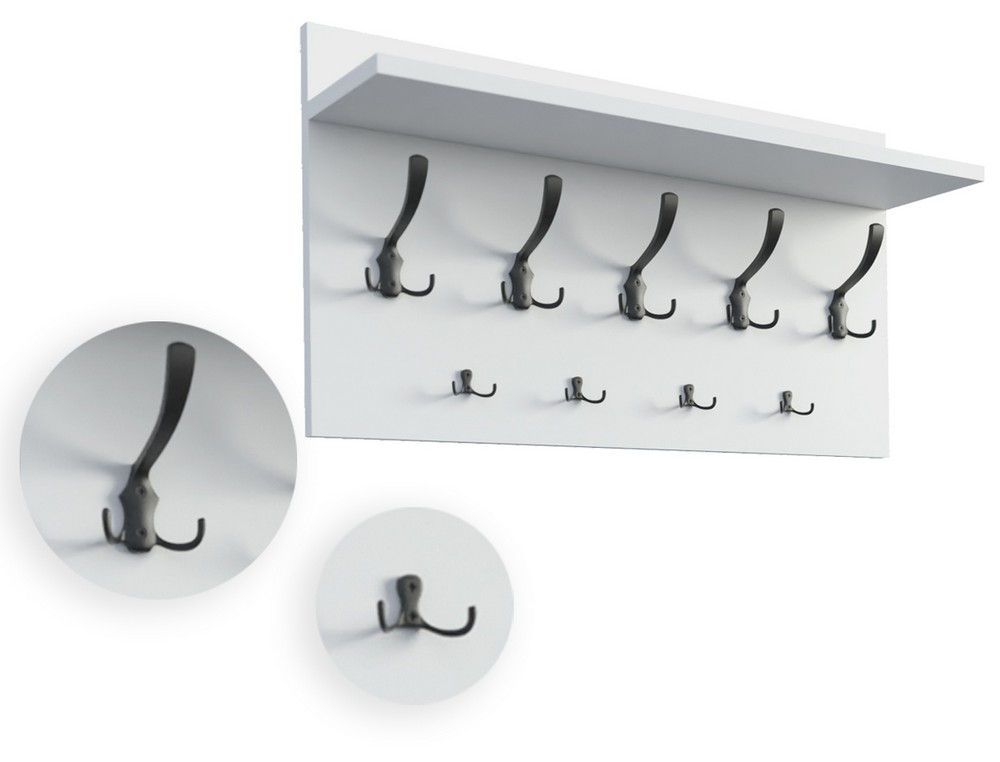 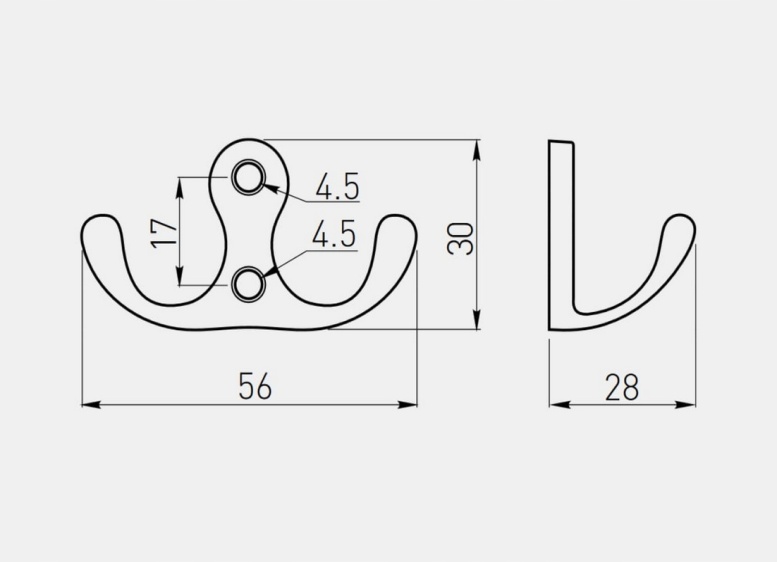 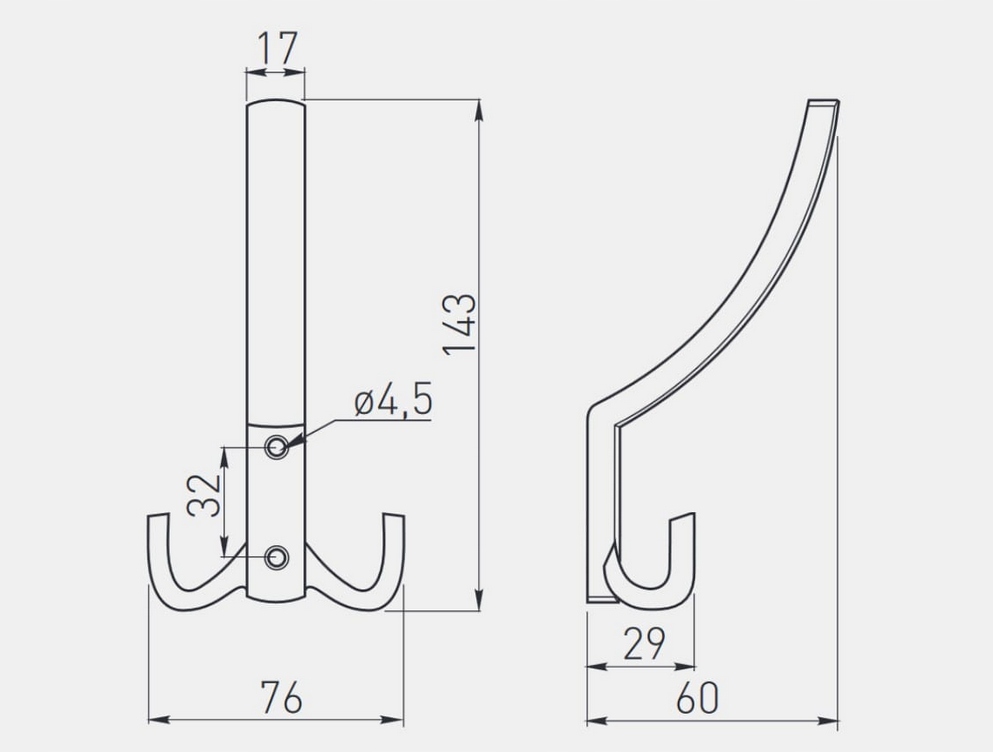 